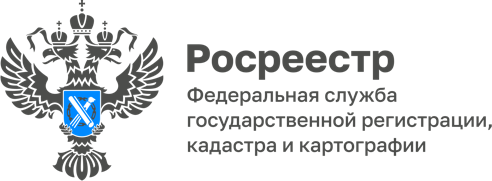 12.07.2022Почти 800 экстерриториальных заявлений поступило в июне в Томской областиМФЦ и филиалы «ФКП Росреестра» осуществляют приём заявлений на регистрацию прав и (или) государственный кадастровый учёт на недвижимость по экстерриториальному принципу в каждом регионе России. Как рассказала Елена Золоткова, руководитель Управления Росреестра по Томской области, использование экстерриториального приема существенно сокращает временные и материальные издержки при оформлении прав на недвижимость из других регионов и направлено на повышение качества оказания и доступности государственных услуг, только за июнь 2022 года в регионе по экстерриториальному принципу было принято 791 заявление.